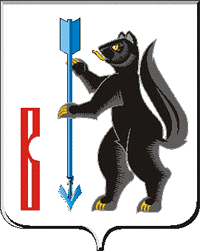 АДМИНИСТРАЦИЯ ГОРОДСКОГО ОКРУГА ВЕРХОТУРСКИЙП О С Т А Н О В Л Е Н И Еот 08.02.2017г. № 101г. Верхотурье  О внесении изменений в Административный регламент предоставления муниципальной услуги «Предоставление земельных участков гражданам для индивидуального жилищного строительства, ведения личного подсобного хозяйства в границах населенного пункта, садоводства, дачного хозяйства, гражданам и крестьянским (фермерским) хозяйствам для осуществления крестьянским (фермерским) хозяйством его деятельности», утвержденный постановлением Администрации городского округа Верхотурский от 24.10.2016г. № 918  «Об утверждении административного регламента предоставления муниципальной услуги «Предоставление земельных участков гражданам для индивидуального жилищного строительства, ведения личного подсобного хозяйства в границах населенного пункта, садоводства, дачного хозяйства, гражданам и крестьянским (фермерским) хозяйствам для осуществления крестьянским (фермерским) хозяйством его деятельности» В соответствии с Федеральным законом от  № 210-ФЗ «Об организации предоставления государственных и муниципальных услуг», Федеральным законом от  № 131-ФЗ «Об общих принципах организации местного самоуправления в Российской Федерации», пунктом 1 статьи 28 Федерального закона от  № 218-ФЗ «О государственной регистрации недвижимости», Приказом Министерства экономического развития Российской Федерации от 12 октября 2016 года № 651 «О внесении изменений в перечень документов, подтверждающих право заявителя на приобретение земельного участка без проведения торгов, утвержденный Приказом Минэкономразвития России от 12 января 2015г. № 1», руководствуясь статьей 26 Устава городского округа Верхотурский,ПОСТАНОВЛЯЮ:1. Внести изменения в Административный регламент предоставления муниципальной услуги «Предоставление земельных участков гражданам для индивидуального жилищного строительства, ведения личного подсобного хозяйства в границах населенного пункта, садоводства, дачного хозяйства, гражданам и крестьянским (фермерским) хозяйствам для осуществления крестьянским (фермерским) хозяйством его деятельности», утвержденный постановлением Администрации городского округа Верхотурский от 24.10.2016г. № 918 «Об утверждении административного регламента предоставления муниципальной услуги «Предоставление земельных участков гражданам для индивидуального жилищного строительства, ведения личного подсобного хозяйства в границах населенного пункта, садоводства, дачного хозяйства, гражданам и крестьянским (фермерским) хозяйствам для осуществления крестьянским (фермерским) хозяйством его деятельности»: пункт 9 Раздела 2 Административного регламента изложить в новой редакции:Исчерпывающий перечень документов, которые в соответствии с нормативными правовыми актами необходимы для предоставления муниципальной услуги и которые находятся в распоряжении органов государственной власти, органов местного самоуправления и подведомственных им организаций, приведен в таблице 2.Указанные документы могут быть получены без участия заявителя в ходе межведомственного информационного обмена. Заявитель вправе по собственной инициативе представить эти документы.Таблица 2          2. Опубликовать настоящее постановление в информационном бюллетене «Верхотурская неделя» и разместить на официальном сайте городского округа Верхотурский.         3. Контроль исполнения настоящего постановления оставляю за собой.Глава Администрациигородского округа Верхотурский				                     В.В. СизиковКатегория и (или) наименование запрашиваемого документаДокумент, представляемый заявителем по собственной инициативе взамен запрашиваемого документаДокумент, представляемый заявителем по собственной инициативе взамен запрашиваемого документаКатегория и (или) наименование запрашиваемого документанаименованиеформа представления123Выписка из Единого государственного реестра юридических лиц, содержащая сведения о заявителе (запрашивается в органах Федеральной налоговой службы по Свердловской области)Выписка из ЕГРЮЛ ПодлинникВыписка из Единого государственного реестра индивидуальных предпринимателей, содержащая сведения о заявителе (запрашивается в органах Федеральной налоговой службы по Свердловской области)Выписка из ЕГРИППодлинникВыписка из ЕГРН об объекте недвижимости (об испрашиваемом земельном участке) (запрашивается в Управлении Федеральной службы государственной регистрации, кадастра и картографии по Свердловской области)Выписка из ЕГРН об объекте недвижимости (об испрашиваемом земельном участке)ПодлинникВыписка из ЕГРН об объекте недвижимости (о здании и (или) сооружении, объекте незавершенного строительства, расположенном(ых) на испрашиваемом земельном участке (предоставляется Управлением Федеральной службы государственной регистрации, кадастра и картографии по Свердловской области)Выписка из ЕГРН об объекте недвижимости (о здании, сооружении, объекте незавершенного строительства, расположенном(ых) на испрашиваемом земельном участкеПодлинникРешение о предварительном согласовании предоставления земельного участкаПостановление АдминистрацииЗаверенная копияВыписка из Правил застройки и землепользования городского округа Верхотурский о принадлежности  земельного участка к территориальной зоне и основных видах разрешенного использования в данной территориальной зоне (запрашивается в отделе архитектуры)Выписка из Правил застройки и землепользования  в виде текстового документа ПодлинникЗаключение о соответствии схемы расположения земельного участка требованиям, установленным Приказом Министерства экономического развития Российской Федерации от 27.11.2014г. № 762 «Об утверждении требований к подготовке схемы расположения земельного участка или земельных участков на кадастровом плане территории и формату схемы расположения земельного участка или земельных участков на кадастровом плане территории при подготовке схемы расположения земельного участка или земельных участков на кадастровом плане территории в форме электронного документа, формы схемы расположения земельного участка или земельных участков на кадастровом плане территории, подготовка которой осуществляется в форме документа на бумажном носителе (запрашивается в отделе архитектуры)Заключение о соответствии схемы расположения земельного участка требованиям, установленным Приказом Министерства экономического развития Российской Федерации от 27.11.2014г. № 762 в виде текстового документаПодлинник